13.05.2015 г. 											   № 415О внесении измененийв Административный регламент «Субсидирование части затрат, понесенных субъектами малого и среднего предпринимательства, занятыми в сфере производства продукции, на арендную плату за имущество, используемое в производственном процессе субъектами малого и среднего предпринимательства», утвержденный Постановлением городской Администрации от 14.03.2014  № 113	В целях приведения муниципальных правовых актов в соответствие с федеральным законодательством, городская Администрация постановляет:Внести в Административный регламент предоставления муниципальной услуги «Субсидирование части затрат, понесенных субъектами малого и среднего предпринимательства, занятыми в сфере производства продукции, на арендную плату за имущество, используемое в производственном процессе субъектами малого и среднего предпринимательства» (далее - Административный регламент), утвержденный Постановлением городской Администрации от 14.03.2014  № 113, следующие изменения:В  абзаце втором  п. 2.3 слово «договора» заменить словом «соглашения».В  абзаце третьем  п. 2.6  слово «заявлений» заменить  словом «обращений».  Абзац пятый  п. 2.6 изложить в следующей редакции:	«Постановление городской Администрации от 27.11.2014 № 739 «Об утверждении муниципальной целевой программы «Развитие малого и среднего предпринимательства в МО «Город Мирный» на 2015-2019 годы;». Абзац третий  п. 2.7  исключить. Абзац четвертый  п. 2.7  изложить в следующей редакции:             «- копия выписки из единого государственного реестра юридических лиц (для юридических лиц);». Абзац пятый  п. 2.7  изложить в следующей редакции:            «- копия выписки из единого государственного реестра индивидуальных предпринимателей (для индивидуальных предпринимателей);».   Абзац шестой  п. 2.7  исключить.В п. 2.11  слова «20 минут» заменить  словами «15 минут».Пункт 2.12 исключить.Пункт  2.15 исключить.Пункт 3.2.2 изложить в следующей редакции:            «Приоритетное право на получение субсидии  имеют субъекты малого и среднего предпринимательства, ведущие свою деятельность в следующих направлениях:	  -  в сфере ремесленнической деятельности (народных художественных промыслов, декоративно-прикладного искусства);            -  в сфере  бытового  обслуживания населения;            - в сфере  производства и реализации товаров собственного производства (работы, услуги);-  в сфере производства пищевой и перерабатывающей промышленности;            -  в сфере ЖКХ,  утилизации ТБО и переработки вторичного сырья.».           1.12.       В  абзаце третьем п. 3.4 слово «договор» заменить  словом «соглашение».           1.13.   Приложение 7  Административного регламента изложить в редакции согласно приложению к настоящему Постановлению.  2.          Опубликовать настоящее Постановление в порядке, установленном Уставом МО «Город Мирный».           3.   Контроль исполнения настоящего Постановления возложить на 1-го Заместителя Главы Администрации по ЖКХ, имущественным и земельным отношениям С.В. Корнилова.Глава города                                                   	                                                А.В. БасыровПриложение к Постановлению                                                                                                                                   городской Администрации                13.05.2015 № 415Приложение 7к Административному регламенту предоставления муниципальной услуги «Субсидирование части затрат, понесенных субъектами малого и среднего предпринимательства, занятыми в сфере производства продукции, арендную плату за имущество, используемое в производственном процессе субъектами малого и среднего предпринимательства », утвержденному  Постановлением городской Администрации от «14»   03   2014  № 113СОГЛАШЕНИЕ о предоставлении субсидии субъекту малого и среднего предпринимательства из бюджета МО «Город Мирный»г. Мирный                                                                                  «____»________ 20__ г.Городская Администрация от имени муниципального образования  «Город Мирный» Мирнинского района Республики Саха (Якутия),  в  лице ________(должность, Ф.И.О.), действующего  на  основании  _______________,  (далее  Администрация),  с  одной стороны,  и   субъект   малого (среднего) предпринимательства________________в лице ____________ (далее Получатель), с другой стороны, заключили настоящее соглашение о нижеследующем:1. Предмет соглашения1.1. Администрация  предоставляет Получателю субсидию в размере ________ (_______) рублей согласно  Порядку  предоставления субсидий субъектам малого и среднего предпринимательства из бюджета МО “Город Мирный”.1.2.  Финансирование по настоящему соглашению осуществляется в соответствии с «Порядком предоставления субсидий субъектам малого и среднего предпринимательства из бюджета муниципального образования «Город Мирный», целевой программы «Развитие малого и среднего предпринимательства в муниципальном образовании «Город Мирный» на 2015-2019 годы».1.3. Основанием для финансирования является:- Постановление  городской Администрации о предоставлении субсидии субъектам малого и среднего предпринимательства  от "____"_________ 20__  № _______;- протокол Конкурсной комиссии по рассмотрению заявлений субъектов малого и среднего предпринимательства на получение финансовой поддержки от "____"_________ 20__   № _______.1.4. Субсидия предоставляется     _________________________________________.2.Обязательства сторон2.1. Получатель обязуется:2.1.1.  Предоставить в городскую Администрацию документы, необходимые для получения субсидии в соответствии с Порядком предоставления субсидий субъектам малого и среднего предпринимательства по направлению:_________________________________________________________.2.2.  Администрация  обязуется  выплатить Получателю субсидию в размере,  указанном  в  пункте 1.1, в  течение  15  дней  с  момента подписания настоящего соглашения.3.Порядок предоставления субсидии3.1. Перечисление субсидии осуществляется городской Администрацией единовременно на банковский счет Получателя.4. Ответственность4.1.  Получатель  несет  ответственность  в  соответствии с действующим законодательством.5. Срок действия соглашения5.1.   Настоящее   соглашение   действует  с  момента  его  подписания  до выполнения всех обязательств, указанных в настоящем соглашении.5.2.    Настоящее соглашение  составлено  в  2  (двух)  экземплярах, имеющих равную юридическую силу, по 1 (одному) экземпляру для каждой из сторон.5.3.     Все  дополнения  к  настоящему соглашению являются его неотъемлемой частью.6. Порядок разрешения споров6.1.     Отношения,  не урегулированные настоящим соглашением, регулируются в соответствии с действующим законодательством Российской Федерации.6.2.   Все  разногласия,  споры,  возникающие  между  сторонами  в  ходе исполнения обязательств по настоящему соглашению, решаются путем переговоров.6.3.    Разногласия,   споры,   не  урегулированные  путем  переговоров, подлежат разрешению в судебном порядке.7. Адреса и реквизиты СторонГородская Администрация                             Получатель:_______________________ (            )                  _________________________(        )«____»______________20___г.                     «_____»_______________20____г.       М.П.                                                                               	 М.П. (при наличии)АДМИНИСТРАЦИЯМУНИЦИПАЛЬНОГО ОБРАЗОВАНИЯ«Город Мирный»МИРНИНСКОГО РАЙОНАПОСТАНОВЛЕНИЕ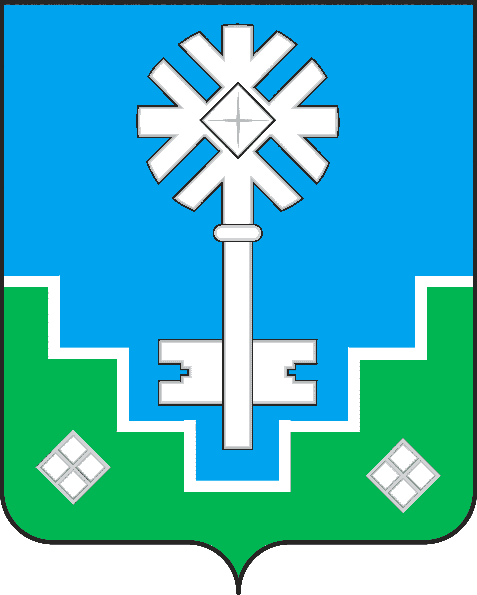 МИИРИНЭЙ ОРОЙУОНУН«Мииринэй куорат»МУНИЦИПАЛЬНАЙ ТЭРИЛЛИИ ДЬАhАЛТАТАУУРААХ